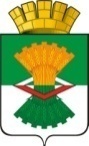 АДМИНИСТРАЦИЯМАХНЁВСКОГО МУНИЦИПАЛЬНОГО ОБРАЗОВАНИЯПОСТАНОВЛЕНИЕ 30 марта 2015 года №298  п.г.т. МахнёвоО продлении срока подачи заявок на участие в муниципальном конкурсе «Лучшее предприятие торговли» на территории Махнёвского муниципального образования 	В целях расширения круга потенциальных участников конкурса «Лучшее предприятие торговли», ПОСТАНОВЛЯЮ: 1. Продлить срок приёма заявок на участие в муниципальном конкурсе «Лучшее предприятие торговли» в 2015 году до 25 апреля 2015 года (включительно), в рабочие дни: понедельник-четверг с 800часов до 1700 часов, пятница с 800часов до 1600часов, перерыв с 1200 до 1248 часов.2. Перенести срок проведения заседания конкурсной комиссии по подведению итогов конкурса «Лучшее предприятие торговли» и определению победителей по каждой номинации Конкурса на 25 мая 2015 года. 3. Опубликовать извещение о продлении приёма заявок на участие в муниципальном конкурсе «Лучшее предприятие торговли» на территории Махнёвского муниципального образования в газете «Алапаевская искра» и разместить на сайте Махнёвского муниципального образования (приложение № 1).4. Контроль за исполнением настоящего постановления возложить на заместителя главы Администрации Махнёвского муниципального образования по экономике, жилищно-коммунальному хозяйству, транспорту и связи А.Р. Биргера.Глава АдминистрацииМахнёвского муниципального образования                                                   Н.Д. Бузань Приложение №1к постановлению главы АдминистрацииМахнёвского муниципального  образованияот  30.03.2015 г.№298  Извещениео продлении приёма заявок  на  участие в муниципальном конкурсе «Лучшее предприятие торговли» на территории Махнёвского муниципального образования Администрация Махнёвского муниципального образования информирует о продлении срока приёма заявок на  участие в муниципальном конкурсе «Лучшее предприятие торговли» на территории Махнёвского муниципального образования от предприятий всех форм собственности, осуществляющих деятельность на территории Махнёвского муниципального образования. Приём заявок на  участие в муниципальном конкурсе «Лучшее предприятие торговли» Махнёвского муниципального образования продлён до 25 апреля  2015 года (включительно), в здании Администрации Махнёвского муниципального образования, по адресу: Свердловская область, Алапаевский район,  п.гт. Махнёво, ул. Победы, 23 кабинет  №10 отдел экономики и потребительского рынка Администрации Махнёвского муниципального образования. Заявки принимаются в рабочие дни: понедельник- четверг с 800  часов до 1700 часов, пятница с 800 часов до 1600часов, перерыв с  1200  часов до 1248 часов. Контактный телефон 8(34346) 76-3-67, Цепелева Людмила Семёновна- специалист 1 категории отдела экономики и потребительского рынка   Администрации Махнёвского муниципального образования.      Адрес для отправки заявок по почте: 624621, Свердловская область, Алапаевский район,  п.г.т. Махнёво, ул. Победы,23. Заявки предоставляются в запечатанном конверте с пометкой «Для участия  конкурсе «Лучшее предприятие торговли» в рамках реализации подпрограммы «Поддержка малого и среднего предпринимательства и развитие торговли в Махнёвском муниципальном образовании  на 2014-2020 годы». Заявка должна быть сброшюрована и опечатана. Первыми должны быть подшиты заявка по форме, опись документов, входящих в состав заявки с указанием страниц на которой находится соответствующий документ. Заявка с документами подаётся лично руководителем торгового предприятия.